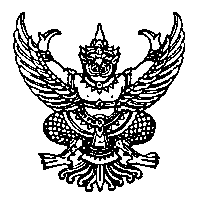 ประกาศกระทรวงวิทยาศาสตร์และเทคโนโลยีเรื่อง การประกวดสิ่งประดิษฐ์คิดค้นทางวิทยาศาสตร์และเทคโนโลยีประจำปี พ.ศ. ๒๕๖๒         ด้วยกระทรวงวิทยาศาสตร์และเทคโนโลยี ร่วมกับมูลนิธิบัวหลวง มีความประสงค์ที่จะส่งเสริมการประดิษฐ์คิดค้นทางวิทยาศาสตร์และเทคโนโลยีที่มีคุณค่าและเป็นประโยชน์ต่อการพัฒนาประเทศ จึงได้จัดให้มีกิจกรรมการจัดประกวดสิ่งประดิษฐ์คิดค้นทางวิทยาศาสตร์และเทคโนโลยี ประจำปี พ.ศ. ๒๕๖๒ โดยกำหนดหัวข้อสำหรับการประกวด คือ “สิ่งประดิษฐ์ เครื่องจักรกล พลังงาน และสิ่งแวดล้อม เพื่อการเกษตร ประจำปี ๒๕๖๒” และได้จัดทำรายละเอียดแนบท้ายประกาศนี้ เพื่อใช้ประกอบการเสนอผลงานเข้าร่วมประกวดสิ่งประดิษฐ์คิดค้น
ทางวิทยาศาสตร์และเทคโนโลยี 		ผู้สนใจสามารถสอบถามรายละเอียดเพิ่มเติมได้ที่ :สำนักส่งเสริมและถ่ายทอดเทคโนโลยี  สำนักงานปลัดกระทรวงวิทยาศาสตร์และเทคโนโลยี ถนนพระรามที่ ๖ แขวงทุ่งพญาไท เขตราชเทวี กรุงเทพฯ ๑๐๔๐๐                          โทรศัพท์ (๐๒) ๓๓๓-๓๙๔๙, (๐๒) ๓๓๓-๓๙๒๔  โทรสาร (๐๒) ๓๓๓-๓๙๓๒สำนักงานมูลนิธิบัวหลวง เลขที่ ๓๓๓ ธนาคารกรุงเทพ จำกัด (มหาชน)            สำนักงานใหญ่ ถนนสีลม เขตบางรัก กรุงเทพฯ ๑๐๕๐๐                          โทรศัพท์ (๐๒) ๒๓๐-๒๕๖๐, ๒๓๐-๒๕๖๒  โทรสาร (๐๒) ๒๓๑-๕๔๘๘ธนาคารกรุงเทพ จำกัด (มหาชน) ทุกสาขา ทั่วประเทศhttp:// www.most.go.th  และ  www.createc.most.go.th๕.  http://www.bangkokbank.comและส่งใบสมัครและเอกสารประกอบการสมัคร ถึง สำนักส่งเสริมและถ่ายทอดเทคโนโลยี สำนักงานปลัดกระทรวงวิทยาศาสตร์และเทคโนโลยี 
ถนนพระรามที่ ๖ แขวงทุ่งพญาไท เขตราชเทวี กรุงเทพฯ ๑๐๔๐๐ หรือทาง E-mail : machine@most.go.th ได้ตั้งแต่บัดนี้จนถึงวันที่ ๒๘ กุมภาพันธ์ ๒๕๖๒             ประกาศ  ณ  วันที่         ธันวาคม พ.ศ. ๒๕๖๑                                                                 (รองศาสตราจารย์สรนิต   ศิลธรรม)                  ปลัดกระทรวงวิทยาศาสตร์และเทคโนโลยี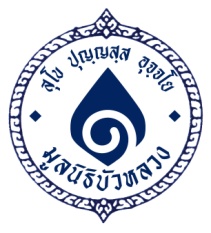 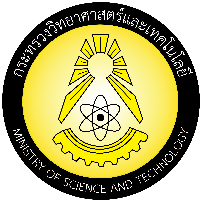 ข้อกำหนดและแบบเสนอประกวดสิ่งประดิษฐ์คิดค้นทางวิทยาศาสตร์และเทคโนโลยี ประจำปี พ.ศ. ๒๕๖๒จัดโดยกระทรวงวิทยาศาสตร์และเทคโนโลยี ร่วมกับมูลนิธิบัวหลวง  ---------------------------------ส่วนที่ ๑ : ข้อกำหนดการจัดประกวดสิ่งประดิษฐ์คิดค้นทางวิทยาศาสตร์และเทคโนโลยี ประจำปี พ.ศ. ๒๕๖๒หัวข้อ “สิ่งประดิษฐ์ เครื่องจักรกล พลังงาน และสิ่งแวดล้อม เพื่อการเกษตร”กระทรวงวิทยาศาสตร์และเทคโนโลยี และมูลนิธิบัวหลวง ได้เล็งเห็นความสำคัญของผู้ที่มีความสามารถในการประดิษฐ์คิดค้นสิ่งที่มีคุณค่าและเป็นประโยชน์แก่ประเทศชาติโดยส่วนรวม สมควรได้รับรางวัลตอบแทน  เพื่อเป็นขวัญกำลังใจและเชิดชูเกียรติ ดังนั้น จึงได้จัดให้มีการจัดประกวดสิ่งประดิษฐ์คิดค้นทางวิทยาศาสตร์และเทคโนโลยีขึ้น โดยออกเป็นข้อกำหนดในการประกวดฯ ดังต่อไปนี้ข้อที่ ๑ :  หัวข้อการประกวด “สิ่งประดิษฐ์ เครื่องจักรกล พลังงาน และสิ่งแวดล้อม เพื่อการเกษตร” หมายความถึง๑.  สิ่งประดิษฐ์ที่เป็นเครื่องจักรกล/เครื่องมือ/อุปกรณ์ หรือส่วนประกอบสำคัญของเครื่องจักรหรือเครื่องมือ ไม่ว่าจะเป็นด้านพลังงานหรือสิ่งแวดล้อม จะต้องมีความเกี่ยวข้องกับการเกษตรเป็นหลัก        	๒.  สิ่งประดิษฐ์ที่ผลิตพลังงานและสามารถนำพลังงานไปใช้ในการเกษตรอื่น ๆ        	๓.  เครื่องจักรกลสามารถนำไปจัดการกับสิ่งแวดล้อม หรือจะผลิตที่เกี่ยวข้องกับการเกษตรก็ได้ข้อที่ ๒ :  เจ้าของสิ่งประดิษฐ์ที่ประสงค์จะส่งผลงานเข้าประกวดตามประกาศของกระทรวงวิทยาศาสตร์ฯ และมูลนิธิบัวหลวง เรื่อง "การประกวดสิ่งประดิษฐ์คิดค้นทางวิทยาศาสตร์และเทคโนโลยี ประจำปี พ.ศ. ๒๕๖๒" จะต้องมีคุณสมบัติตามข้อใดข้อหนึ่ง ดังต่อไปนี้๑.  เป็นบุคคลธรรมดา สัญชาติไทย๒.  เป็นคณะบุคคล หรือกลุ่มบุคคลที่เป็นการรวมตัวกันของบุคคลสัญชาติไทย ๓.  เป็นนิติบุคคล สัญชาติไทยที่มีการจดทะเบียนในประเทศไทยอย่างถูกต้องตามกฎหมายโดยมีสัดส่วนผู้ถือหุ้นที่มีสัญชาติไทยมากกว่าร้อยละ ๕๐ ของจํานวนผู้ถือหุ้นทั้งหมด หรือเป็นนิติบุคคลตามกฎหมายมหาชนในกรณีที่สิ่งประดิษฐ์จัดส่งโดยคณะบุคคล กลุ่มบุคคล นิติบุคคล หรือได้รับทุนสนับสนุนจากหน่วยงานต้นสังกัด หรือหน่วยงานอื่น จะต้องมีหนังสือมอบอำนาจยินยอมให้เสนอผลงาน และหากมีการละเมิดทรัพย์สินทางปัญญา ผู้เสนอผลงานต้องเป็นผู้รับผิดชอบแต่เพียงผู้เดียวข้อที่ ๓ :  เป็นสิ่งประดิษฐ์ที่ได้ประดิษฐ์คิดค้นขึ้นใหม่  หรือประดิษฐ์คิดค้นเพิ่มเติมและเสร็จสิ้น
จนนำไปใช้ประโยชน์ได้ และใช้งานได้จริง มีความปลอดภัย ทนทานในการใช้งาน สามารถประยุกต์และนำเข้าสู่ภาคการผลิตและจำหน่ายได้ โดยไม่ใช่แบบจำลองวิทยาศาสตร์และเทคโนโลยีคณะกรรมการฯ จะไม่พิจารณาสิ่งประดิษฐ์ที่ลอกเลียนแบบสิ่งประดิษฐ์ของผู้อื่นข้อที่ ๔ : ต้องเป็นสิ่งประดิษฐ์ฯ ที่ยังไม่เคยได้รับรางวัลจากโครงการนี้ ซึ่งดำเนินการโดยกระทรวง
วิทยาศาสตร์และเทคโนโลยี ร่วมกับมูลนิธิบัวหลวง หากเคยได้รับรางวัลมาก่อนจะต้องได้รับการแก้ไขปรับปรุงและพัฒนาให้ดีขึ้นกว่าเดิมก่อนส่งเข้าประกวดในครั้งนี้ข้อที่  ๕ :  เอกสารเสนอส่งผลงานสิ่งประดิษฐ์เข้าประกวด ประกอบด้วย 	๑.  แบบเสนอผลงานเข้าร่วมกิจกรรมการประกวดสิ่งประดิษฐ์คิดค้นทางวิทยาศาสตร์และเทคโนโลยี พร้อมเอกสารประกอบตามที่ระบุไว้	๒.  หนังสือมอบอำนาจยินยอมให้เสนอผลงาน ในกรณีที่สิ่งประดิษฐ์ได้รับทุนสนับสนุนจากหน่วยงานต้นสังกัด หรือหน่วยงานอื่นข้อที่ ๖ :  กระทรวงวิทยาศาสตร์และเทคโนโลยี และมูลนิธิบัวหลวง เป็นผู้คัดเลือกตัดสินสิ่งประดิษฐ์ฯ ที่สมควรได้รับรางวัล ซึ่งดำเนินงานโดยคณะกรรมการที่ประกอบด้วยผู้ทรงคุณวุฒิทั้งภาครัฐและเอกชน ข้อที่ ๗ : หลักเกณฑ์การพิจารณาตัดสินสิ่งประดิษฐ์ฯ มีดังนี้	๑.  เป็นผู้คิดค้นขึ้นเองหรือมีการดัดแปลงปรับปรุงต่อยอด	๒.  ความชาญฉลาดในการประดิษฐ์คิดค้นหรือดัดแปลง โดยเฉพาะส่วนที่เป็นหัวใจสำคัญของการประดิษฐ์ ความคิดในการออกแบบโครงสร้าง และความรู้พื้นฐานทางทฤษฎีที่ถูกต้อง  	๓.  ศักยภาพของการนำเอาสิ่งประดิษฐ์ไปผลิตในเชิงพาณิชย์	๔.  ความพร้อม  ความสะดวก  ความปลอดภัยในการใช้งาน รวมถึงผลกระทบต่อพลังงานและสิ่งแวดล้อมข้อที่ ๘ :  มูลนิธิบัวหลวงสนับสนุนเงินรางวัลการประกวด  ดังนี้	  รางวัลที่ ๑	มี   ๑  รางวัล เป็นเงิน  ๒๐๐,๐๐๐   บาท    พร้อมโล่เชิดชูเกียรติ	  รางวัลที่ ๒	มี   ๑  รางวัล เป็นเงิน  ๑๕๐,๐๐๐   บาท    พร้อมโล่เชิดชูเกียรติ	  รางวัลที่ ๓	มี   ๑  รางวัล เป็นเงิน  ๑๐๐,๐๐๐  บาท     พร้อมโล่เชิดชูเกียรติ	  รางวัลเชิดชูเกียรติ   มี  ๔  รางวัล ๆ ละ  ๕๐,๐๐๐  บาท เป็นเงิน  ๒๐๐,๐๐๐  บาท พร้อมโล่เชิดชูเกียรติกรณีสิ่งประดิษฐ์ฯ ที่ส่งเข้าประกวดมีคุณสมบัติครบถ้วนตามเกณฑ์ที่กำหนดไว้ และทำการสาธิตการทำงานให้คณะกรรมการตรวจสอบภาคสนาม จะได้รับเงินสนับสนุนสำหรับการเตรียมผลงานสิ่งประดิษฐ์ฯ นั้น เป็นเงิน ๒,๐๐๐ บาท หากไม่พร้อมที่จะสาธิตการทำงาน คณะทำงานขอสงวนสิทธิ์ในการพิจารณางดการให้เงินสนับสนุนดังกล่าว และหากไม่มีสิ่งประดิษฐ์ฯ ใด เข้าเกณฑ์รับรางวัลหนึ่งรางวัลใด คณะกรรมการฯ มีสิทธิ์ในการพิจารณาเปลี่ยนแปลงเงินรางวัลและเงินสนับสนุนนั้นได้ข้อที่ ๙ :  ผลการตัดสินให้รางวัลสิ่งประดิษฐ์ฯ กระทรวงวิทยาศาสตร์และเทคโนโลยี และมูลนิธิบัวหลวงจะแจ้งให้ผู้ที่ได้รับรางวัลทราบต่อไป และผู้ที่ได้รับรางวัลทุกท่านยอมรับข้อปฏิบัติ ดังนี้	๑.  ผู้ที่ได้รับรางวัลจะต้องนำสิ่งประดิษฐ์ฯ นั้น ไปตั้งแสดงนิทรรศการและสาธิต ณ สถานที่ตามที่กระทรวงวิทยาศาสตร์และเทคโนโลยี และมูลนิธิบัวหลวงกำหนด โดยมูลนิธิบัวหลวงจะสนับสนุนค่าใช้จ่ายในการขนย้าย ติดตั้ง และรื้อถอนสิ่งประดิษฐ์ฯ ตามความเหมาะสม   	๒.  ผู้ได้รับรางวัลจะต้องพร้อมที่จะเข้าร่วมพบปะสนทนากับผู้ที่สนใจ ซึ่งอาจจะเป็นนักวิจัย นักประดิษฐ์  หรือผู้ประกอบการอุตสาหกรรมเพื่อการจำหน่าย ตามวัน เวลาที่จะแจ้งให้ทราบล่วงหน้าส่วนที่ ๒ :  แบบเสนอผลงานเข้าร่วมกิจกรรมการจัดประกวดสิ่งประดิษฐ์คิดค้นทางวิทยาศาสตร์
                     และเทคโนโลยี ประจำปี พ.ศ. ๒๕๖๒ชื่อสิ่งประดิษฐ์ ภาษาไทย...............................................................................................                  ภาษาอังกฤษ...............................................................................................๑.    เจ้าของผลงาน................................................................................................................................................ บุคคลทั่วไป		 นิติบุคคล		 กลุ่มบุคคล๒.   ผู้เสนอผลงาน	ข้าพเจ้า   (นาย/นาง/นางสาว).............................................นามสกุล.........................................................       ตำแหน่งทางวิชาการ (ถ้ามี).......................................................................................................................       หน่วยงาน...................................................................................................................................................สัญชาติ.....................................อายุ.........................ปี  เลขที่ประจำตัวผู้เสียภาษี...............................................เลขที่บัตรประชาชน................................................ระดับการศึกษาสูงสุด....................................................................................................................................อาชีพ	 รับราชการ	 พนักงานรัฐวิสาหกิจ	 บริษัท/เอกชน	 นักเรียน/นักศึกษา		 ค้าขาย	 เกษตรกร		 ประชาชนทั่วไปที่อยู่ติดต่อ     บ้าน	 ที่ทำงานเลขที่..................หมู่ที่..........ตรอก/ซอย..................................................ถนน..............................................ตำบล/แขวง..................................อำเภอ/เขต.........................................จังหวัด............................................รหัสไปรษณีย์..........................โทรศัพท์..................................................มือถือ............................................เบอร์โทรที่ทำงาน..................................โทรสาร.....................................E-mail...........................................๓.   ผู้ร่วมเสนอผลงาน๓.๑  ..............................................................................................................................................................๓.๒  .............................................................................................................................................................๓.๓  .............................................................................................................................................................๔.   ข้อมูลผลงานสิ่งประดิษฐ์ฯ 	 ๔.๑ ประเภท           	  เครื่องจักรกล      		  เครื่องมือ	     อุปกรณ์ส่วนประกอบสำคัญของเครื่องจักรกลหรือเครื่องมือ  สิ่งประดิษฐ์อื่น ๆ โปรดระบุ .................................................................................๔.๒  ขนาด/ต้นกำลัง/แหล่งพลังงาน ของผลงาน             ๔.๒.๑  ขนาด          กว้าง...............เมตร      ยาว................เมตร      สูง................เมตร      น้ำหนัก...............กิโลกรัม  ๔.๒.๒   ต้นกำลัง/แหล่งพลังงาน (ถ้ามี)             ประเภทต้นกำลัง (เช่น เครื่องยนต์เบนซิน/ดีเซล/มอเตอร์ไฟฟ้า ฯลฯ).........................................             ขนาด..................แรงม้า................กิโลวัตต์      การใช้ไฟฟ้า (ระบุ : แอมป์/เฟส)...........................             พลังงานจากแหล่งอื่น ๆ (เช่น ไอน้ำ ลม ความร้อน ฯลฯ)..............................................................๔.๓  ภูมิหลังและเป้าหมายของการประดิษฐ์...................................................................................................................................................................................................................................................................................................................................................................................................................................................................................................................................................................................................................................................................................................๔.๔  หลักการทำงานของสิ่งประดิษฐ์ฯ...................................................................................................................................................................................................................................................................................................................................................................................................................................................................................................................................................................................................................................................................................................๔.๕  สิ่งประดิษฐ์ฯ มีประโยชน์ในด้านการเกษตร พลังงาน หรือสิ่งแวดล้อม เพื่อการเกษตร  ดังนี้......................................................................................................................................................................................................................................................................................................................................................................................................................................................................................................................๔.๖  ข้อมูลสถานภาพ๔.๖.๑  สถานภาพของสิ่งประดิษฐ์ฯ  เป็นสิ่งประดิษฐ์ที่ประดิษฐ์คิดค้นขึ้นใหม่ และเสร็จสมบูรณ์แล้ว   เป็นสิ่งประดิษฐ์ที่ได้รับการแก้ไข ปรับปรุงหรือพัฒนาให้ดีกว่าและสามารถใช้ประโยชน์ได้มากกว่าเดิม ๔.๖.๒  สิ่งประดิษฐ์ฯ นี้ ใช้งบประมาณในการประดิษฐ์  จำนวนเงินประมาณ........................................บาท โดยใช้ทุนจาก  ทุนส่วนตัว    ทุนจากหน่วยงาน(ระบุ).......................................................................๔.๖.๓  สถานภาพทางสิทธิบัตรของสิ่งประดิษฐ์ฯ  ยังไม่ได้ยื่นจดทะเบียนสิทธิบัตร	  ยื่นจดทะเบียน		 สิทธิบัตรการประดิษฐ์                                      	 	 อนุสิทธิบัตร	 	 สิทธิบัตรการออกแบบผลิตภัณฑ์        ประเภท................................................................................................................คำขอรับเลขที่................................วัน/เดือน/ปีที่ยื่นคำขอ....................................  ได้รับสิทธิบัตรแล้ว 	      	 สิทธิบัตรการประดิษฐ์                                          		 อนุสิทธิบัตร 	 สิทธิบัตรการออกแบบผลิตภัณฑ์ประเภท................................................................................................................เลขที่.............................................วัน/เดือน/ปีที่ได้รับ.........................................๔.๖.๔  สิ่งประดิษฐ์ฯ นี้ มีจุดเด่น ความแปลกใหม่หรือกลไกการทำงานที่แตกต่างจากของผู้อื่นที่มีอยู่แล้วดังต่อไปนี้ (ให้ยกเป็นข้อ ๆ  และอธิบายให้ชัดเจน)๑)………………………………………………………………………………………………………………………………………………………………………………………………๒)………………………………………………………………………………………………………………………………………………………………………………………………๓)………………………………………………………………………………………………………………………………………………………………………………………………๔)………………………………………………………………………………………………………………………………………………………………………………………………๔.๖.๕  ประวัติการส่งเข้าประกวดในโครงการนี้  ไม่เคยส่งเข้าประกวด		 เคยส่งเข้าประกวดแต่ไม่ได้รับรางวัล เคยได้รับรางวัล.................................................................ปี พ.ศ..........................  กรณีเป็นสิ่งประดิษฐ์ฯที่เคยได้รับรางวัลมาแล้ว ระบุในส่วนที่ได้ปรับปรุงจากเดิม คือ..................................................................................................................................................................................................................................................................................................................		  ผลงานสิ่งประดิษฐ์ฯ ที่ส่งเข้าประกวดครั้งนี้ ข้าพเจ้า			 ไม่เคยส่งผลงานเข้าประกวดที่อื่น			  เคยส่งผลงานเข้าประกวดที่อื่น ณ หน่วยงาน.......................................................			     เมื่อ ปี  พ.ศ..........................โดย ไม่ได้รับรางวัล ได้รับรางวัล.................................................................ปี พ.ศ.........................๔.๖.๖  ข้อมูลการขยายผลเชิงพาณิชย์   มีเฉพาะเครื่องต้นแบบยังไม่สามารถผลิตและจำหน่ายได้ ไม่มีแผนผลิตและจำหน่าย   มีแผนผลิตและจำหน่าย (กรุณาตอบข้อมูลเพิ่มเติม ข้อ ๑– ๔)      คาดว่าจะจำหน่ายในราคา..............................................บาท/เครื่อง  สามารถผลิตและจำหน่ายได้หากมีการสั่งซื้อ ผลิตและจำหน่ายแล้ว จำนวน..................เครื่อง    ราคา................................บาท/เครื่อง      (กรุณาตอบข้อมูลเพิ่มเติม ข้อ ๑ – ๔) สามารถนำไปใช้ประโยชน์เชิงสังคม/พื้นที่แล้วเป็นเวลา............ปี ตั้งแต่ปี พ.ศ................. อื่นๆ ระบุ..................................................................................................................	       ข้อมูลเพิ่มเติม (กรุณาตอบข้อ ๑ - ๔ ทั้งกรณีผลิตและจำหน่ายแล้วและมีแผนผลิตและจำหน่าย)		๑. ช่องทางการจำหน่าย.............................................................................................................	๒. กลุ่มลูกค้าเป้าหมาย..............................................................................................................	๓. การส่งเสริมการจำหน่าย.......................................................................................................  ๔. จุดเด่นเมื่อเปรียบเทียบกับคู่แข่งทางการตลาด.......................................................................................................................................................................................................................๔.๗  เอกสารประกอบ๔.๗.๑  รูปภาพสี ขนาดโปสการ์ดแสดงลักษณะของสิ่งประดิษฐ์ฯ ในมุมมองต่าง ๆ (ด้านหน้า ด้านบน ด้านซ้าย ด้านขวา) และตำแหน่งที่ต้องการเน้นอีก ๒ ภาพ (สอดคล้องกับ หัวข้อ ๔.๖.๔ หรือ ๔.๖.๕)        ๔.๗.๒  คำอธิบายหลักการทำงาน และผลการทดสอบที่สอดคล้องกับรูปภาพ	  ๔.๗.๓  หนังสือมอบอำนาจยินยอมให้เสนอผลงาน ในกรณีที่สิ่งประดิษฐ์จัดส่งโดยคณะบุคคล กลุ่มบุคคล นิติบุคคล หรือได้รับทุนสนับสนุนจากหน่วยงานต้นสังกัด หรือหน่วยงานอื่น       ๔.๗.๔  เอกสารประกอบการพิจารณา ดังนี้      	 แบบที่เขียนแสดงชิ้นส่วนรวมของสิ่งประดิษฐ์ฯ       	 ใบรับรองผลการทดสอบ (กรณีที่สิ่งประดิษฐ์ฯ ได้ผ่านการทดสอบโดยสถาบัน
                     ที่ได้รับการรับรองมาตรฐานแล้ว) แผ่นซีดี (กรณีส่งไปรษณีย์) หรือไฟล์ดิจิทัล (กรณีส่ง E-mail โดยแนบไฟล์หรือลิงค์พร้อมดาวน์โหลด) ที่ประกอบด้วยวิดีโอแสดงการสาธิตการทำงานของสิ่งประดิษฐ์ฯ  เอกสารอ้างอิง (ถ้ามี) อื่น ๆ …………………………………………………………………………………๕.   ข้าพเจ้ายินดีให้ความร่วมมือในการทดสอบภาคสนามและไปตามคำนัดหมายของคณะกรรมการสรรหาสิ่งประดิษฐ์คิดค้นทางวิทยาศาสตร์และเทคโนโลยี โดยจะจัดเตรียมอุปกรณ์ วัตถุดิบ ให้มีปริมาณเหมาะสมเพื่อการทดสอบ/สาธิต    ๖.  หากสิ่งประดิษฐ์ฯ ของข้าพเจ้าได้รับการตัดสินให้ได้รับรางวัล ข้าพเจ้ายินดีที่จะเข้าร่วมเวทีการพบปะสนทนากับผู้สนใจ๗.  หากสิ่งประดิษฐ์ฯ ของข้าพเจ้าได้รับการตัดสินให้ได้รับรางวัล ข้าพเจ้าตกลงจะนำสิ่งประดิษฐ์ฯ ไปจัดแสดงในงานนิทรรศการและสาธิต ณ สถานที่ใด ๆ ตามที่กระทรวงวิทยาศาสตร์ฯ และมูลนิธิบัวหลวงกำหนด๘.  ข้าพเจ้ายอมรับว่า ผลการตัดสินของคณะกรรมการถือว่าเป็นที่สิ้นสุดจะอุทธรณ์มิได้ ๙.  ข้าพเจ้าขอรับรองว่าข้อความดังกล่าวข้างต้นเป็นความจริงทุกประการ ทั้งนี้ ภายใน ๑ ปี หลังการประกวดสิ่งประดิษฐ์ฯ หากมีการตรวจพบหรือพิสูจน์ได้ว่า  มีการลอกเลียนแบบสิ่งประดิษฐ์ฯ ของผู้อื่น ข้าพเจ้ายินยอมให้คณะกรรมการฯ ตัดสิทธิ์การประกวดฯ และ/หรือเรียกคืนรางวัลจากข้าพเจ้าได้  โดยไม่เรียกร้องค่าใช้จ่ายและค่าเสียหายใด ๆ  ทั้งสิ้น 			          ลงชื่อ........................................................................ผู้เสนอผลงานเข้าประกวด				    (.......................................................................)                                               วันที่..................เดือน...................................พ.ศ.....................  แผนที่โดยสังเขป ของที่ตั้งสิ่งประดิษฐ์ฯ เพื่อสะดวกแก่คณะกรรมการฯ ในการออกตรวจภาคสนาม.......................................................................................................................................................................ส่งใบสมัครและเอกสารประกอบการสมัครได้ที่สำนักส่งเสริมและถ่ายทอดเทคโนโลยี  สำนักงานปลัดกระทรวงวิทยาศาสตร์และเทคโนโลยีถนนพระรามที่ ๖  แขวงทุ่งพญาไท  เขตราชเทวี  กรุงเทพฯ  ๑๐๔๐๐วงเล็บมุมซองว่า “ประกวดสิ่งประดิษฐ์ฯ ๖๒” ภายในวันที่ ๒๘ กุมภาพันธ์ ๒๕๖๒ (ยึดวันที่ประทับตราไปรษณีย์เป็นเกณฑ์)หรือทาง E-mail : machine@most.go.th หัวข้อ “ประกวดสิ่งประดิษฐ์ฯ ๖๒” (ยึดตามวันที่ส่ง)กำหนดการ๑.  เปิดรับสมัคร : ตั้งแต่บัดนี้ ถึง วันที่ ๒๘ กุมภาพันธ์ ๒๕๖๒๒.  ประชุมคณะกรรมการสรรหาสิ่งประดิษฐ์ฯ เพื่อคัดเลือกผลงานที่จะออกตรวจภาคสนาม : 
     ภายในเดือนมีนาคม ๒๕๖๒๓.  คณะกรรมการสรรหาสิ่งประดิษฐ์ฯ ลงพื้นที่ออกตรวจภาคสนาม : เมษายน – พฤษภาคม ๒๕๖๒๔.  ประชุมคณะกรรมการสรรหาสิ่งประดิษฐ์ฯ เพื่อคัดเลือกผลงาน : ภายในเดือนมิถุนายน ๒๕๖๒๕.  ประชุมคณะกรรมการตัดสินสิ่งประดิษฐ์ฯ เพื่อคัดเลือกผลงานที่ได้รับรางวัล :      ภายในเดือนมิถุนายน ๒๕๖๒๖.  ประกาศผลการตัดสินรางวัล : ภายในเดือนมิถุนายน ๒๕๖๒๗.  มอบรางวัลและจัดแสดงผลงานที่ได้รับรางวัล : เดือนกรกฎาคม ๒๕๖๒***หมายเหตุ : กำหนดการข้างต้นเป็นช่วงเวลาโดยประมาณเท่านั้น อาจมีการเปลี่ยนแปลงตามความ
                         เหมาะสม